				ПРЕСС-РЕЛИЗ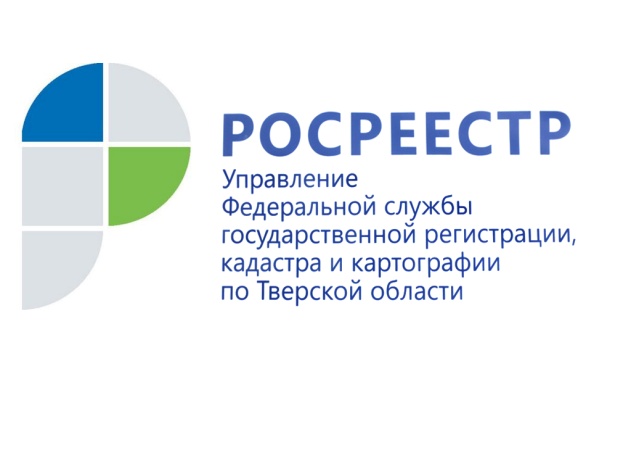 Тверской Росреестр призывает правообладателей проверить точное описание границ земельных участковУправление Росреестра по Тверской области призывает правообладателей уточнить границы ранее учтённых земельных участков и в случае необходимости зарегистрировать права на них в связи со вступившим в силу федеральным законом от 31.07.2020 № 254-ФЗ «Об особенностях регулирования отдельных отношений в целях модернизации и расширения магистральной инфраструктуры и о внесении изменений в отдельные законодательные акты Российской Федерации».Закон предусматривает возможность выдачи разрешения на строительство объектов федерального, регионального или местного значения, относящихся к инженерной или транспортной инфраструктуре, без оформления прав на земельные участки при условии, что такие участки находятся в государственной или муниципальной собственности и не обременены правами третьих лиц.Правообладатели, чьи земельные участки не имеют точных сведений о местоположении границ в Едином государственном реестре недвижимости (ЕГРН) и права на которые не зарегистрированы (возникли до февраля 1998 года), могут столкнуться с тем, что на их участках может быть начато строительство объектов магистральной инфраструктуры федерального, регионального или местного значения. В рамках реализации закона такие земли могут быть ошибочно восприняты как незанятые и свободные от чьих-либо прав.Заместитель руководителя Управления Росреестра по Тверской области Ирина Миронова: «Для того чтобы избежать возможных сложностей, правообладателям необходимо узнать о наличии границ на местности по кадастровому номеру участка на публичной кадастровой карте Росреестра и при необходимости обеспечить уточнение границ земельных участков с привлечением кадастровых инженеров». В настоящее время в ЕГРН содержатся сведения об 1 млн 61 тыс. земельных участков, расположенных в Тверской области, более 470 тыс. из них  не имеют точного описания границ. Есть земельные участки, которые еще не внесены в ЕГРН, – кадастровый номер у таких участков отсутствует. Права на такие земельные участки возникли до появления современной системы государственной регистрации прав на недвижимое имущество и кадастрового учёта.